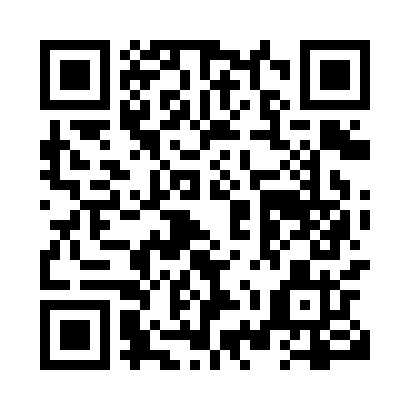 Prayer times for Cooks Mills, Ontario, CanadaWed 1 May 2024 - Fri 31 May 2024High Latitude Method: Angle Based RulePrayer Calculation Method: Islamic Society of North AmericaAsar Calculation Method: HanafiPrayer times provided by https://www.salahtimes.comDateDayFajrSunriseDhuhrAsrMaghribIsha1Wed4:256:031:156:178:2810:062Thu4:236:011:156:188:2910:083Fri4:216:001:156:188:3010:104Sat4:185:581:156:198:3210:125Sun4:165:571:156:208:3310:146Mon4:145:551:146:218:3410:167Tue4:125:541:146:228:3510:188Wed4:105:531:146:228:3710:209Thu4:085:511:146:238:3810:2110Fri4:065:501:146:248:3910:2311Sat4:045:491:146:258:4010:2512Sun4:025:471:146:258:4210:2713Mon4:005:461:146:268:4310:2914Tue3:585:451:146:278:4410:3115Wed3:575:441:146:278:4510:3316Thu3:555:431:146:288:4710:3517Fri3:535:411:146:298:4810:3718Sat3:515:401:146:308:4910:3819Sun3:495:391:146:308:5010:4020Mon3:485:381:146:318:5110:4221Tue3:465:371:156:328:5210:4422Wed3:445:361:156:328:5310:4623Thu3:435:351:156:338:5510:4824Fri3:415:341:156:338:5610:4925Sat3:405:341:156:348:5710:5126Sun3:385:331:156:358:5810:5327Mon3:375:321:156:358:5910:5428Tue3:355:311:156:369:0010:5629Wed3:345:311:156:379:0110:5830Thu3:335:301:166:379:0210:5931Fri3:315:291:166:389:0211:01